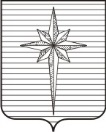 Дума ЗАТО ЗвёздныйРЕШЕНИЕ00.06.2017											 № 000О награждении Почётной грамотой главы ЗАТО Звёздный в 2017 годуВ соответствии с Положением о Почётной грамоте главы ЗАТО Звёздный, утверждённым решением Думы ЗАТО Звёздный от 26.04.2011 №46,Дума ЗАТО Звёздный РЕШИЛА:1. Наградить Почётной грамотой главы ЗАТО Звёздный и денежной премией в размере 10 000 рублей в 2017 году:Боброву Ларису Александровну директора МБУ ДО ДШИ ЗАТО Звёздный, преподавателя дополнительного образования за значительный вклад в развитие образования и культуры ЗАТО Звёздный и деятельный подход к руководству муниципальным бюджетным учреждением дополнительного образования;Фомичёву Надежду Сергеевну педагога дополнительного образования МБУ ДО ЦДТ «Звёздный» за значительные успехи в воспитании подрастающего поколения, большой личный вклад в формирование нравственных и культурных основ обучения и многолетний плодотворный труд.2. Настоящее решение вступает в силу со дня принятия.3. Опубликовать (обнародовать) настоящее решение установленным порядком.Глава ЗАТО Звёздный – председатель Думы ЗАТО Звёздный				         И.А. Ободова